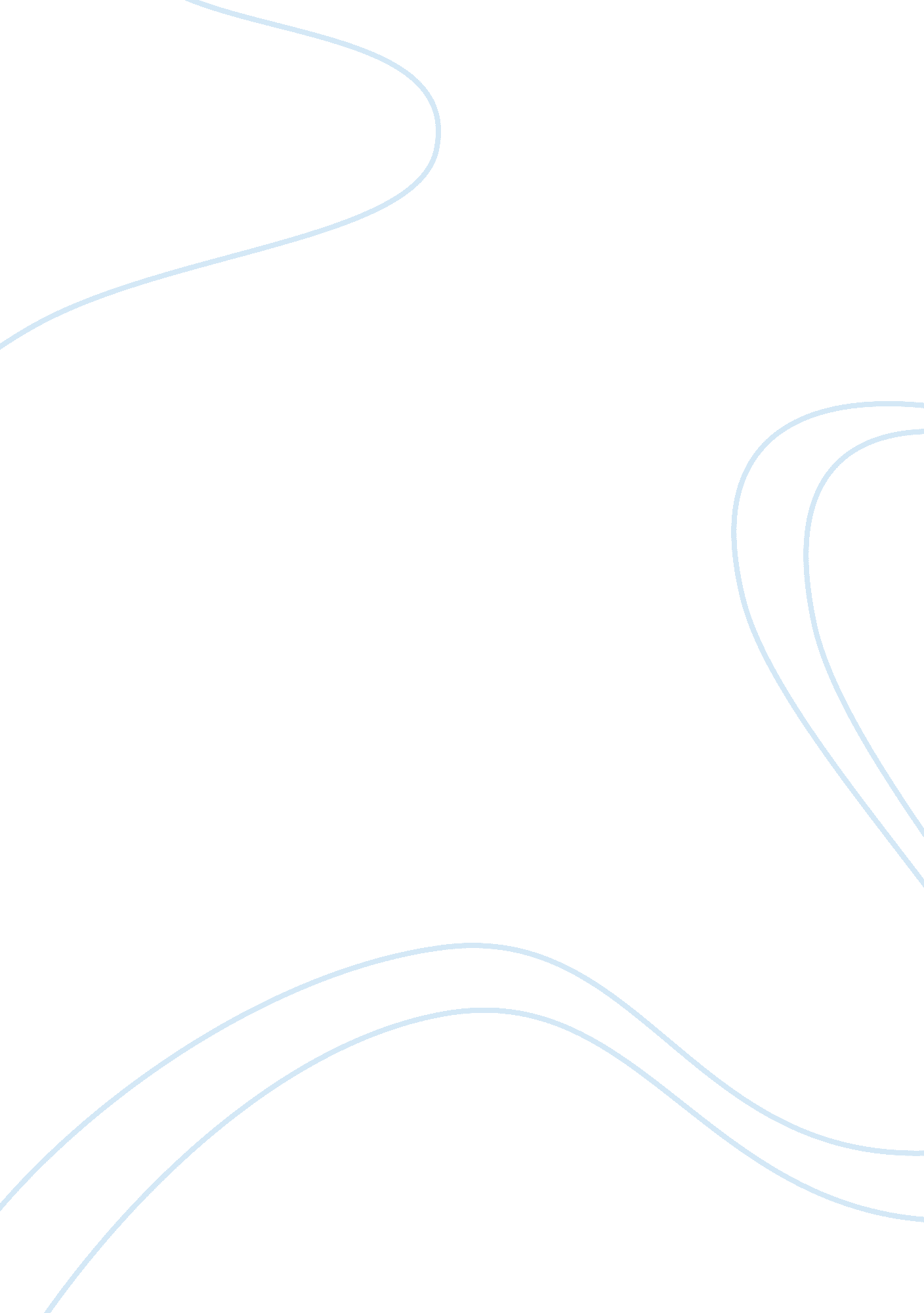 Experiences and influences in my life that have defined who i am todaySociology, Identity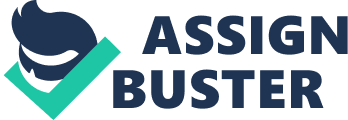 Everyone will face at least an obstacle in their life, but that’s what makes success so sweet. Obstacles come in many shapes and sizes. About two years ago, my dad lost his job as a vice president for a company. At first, it did not mean much to me as I do not always think a lot about it. But as the time went by, I started to experience changes that I have never expected before. Suddenly, my mum led us tightening up on all spending. Our houses were downsized, and some were even sold, we spent nothing unless it was necessary basics. I packed my own lunch to school instead buying food from the food courts, and I was worried about how other people think of me. My siblings and I was not able to afford everything that we had been used to. On some days, my mom was worried and stressed over the financial issues at home. However, that was probably a more significant obstacle that I have faced in life and one that I have definitely survived with it. Those were the worst years of my life but despite all that, I continued to progress in my studies as well as coping with part time jobs. I worked hard on weekends so that I could lessen the financial burdens in the family. My 16 years-old sister was left with no choice but to start working part-time jobs outside as well. I have always felt guilty of her having to start working and worrying about money at that young age. Soon, I learnt that this is not the end to everything. My siblings and I started to appreciate and find joy in little things. We spent time and effort to look for the most affordable meals along the street, some days we walked home just to save the little money on transports. Despite the tough times, I was grateful and happy that we all grew from this challenge in life. I still dream of a life when my parents can no longer work and spend their lives travelling around the world. Though we are not there yet, I believe that this experience changed who I am today, and it made me stronger in life. I learnt that we cannot always control what we want and we should not always worry about the things that we cannot control in life. We should be grateful that we are all alive and we can be happy with what we have right now. This event changed me and defined who I am today. If I were to obtain the scholarship, I will make sure I work hard for my family and acquire the degree to pursue a career in my field of study. 